F: Studijní plány - SP se specializacemi Podrobnosti o koncepci SP se specialiazemi jsou součástí Metodiky přípravy návrhu pregraduálního SP – příloha příprava studijního plánu se specializacemi.Vytváření specializací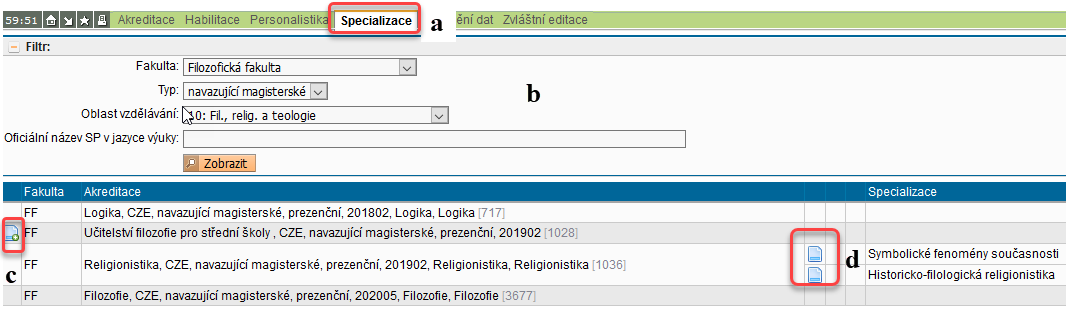 *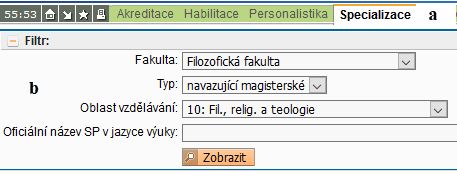 specializace se zadávají na kartě specializacevybere se (filtrem) studijní program, ke kterému specializace patří*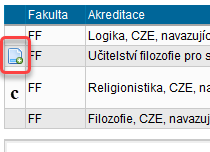 ikonkou „“ se otevře možnost zadat specializace (dále bod e) u aktivních SP, jejichž akreditace je v přípravě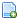 *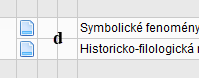 detail údajů o specializacích akreditovaného SPPozn: U akreditovaných SP (odpropagovaných SP do parametrů a dalších programů/modulů SIS) se možnost přidat plán již nenabízí – lze pouze nahlížet detail akreditace.*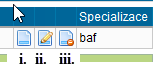 detail specializaceeditace specializace – je možná pouze u akreditačně aktivního SP („živé akreditace“) smazání specializace ***Detail specializace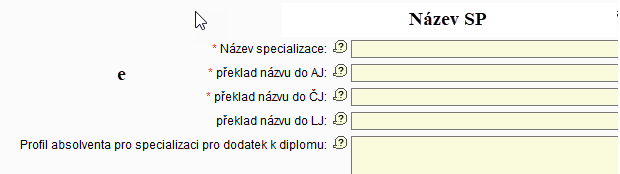 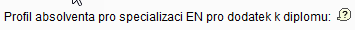 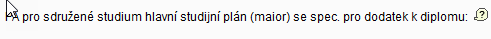 zadávené údaje u specializace:oficiální název specializace v jazyce výuky pozn: jazykové varianty (kopie) specializací pro SP s více jazyky výuky (jinojazyčné dcery) jsou v přípravěpřeklady názvů specializace: čj a aj název pro účely dodatku k diplomu a LJ překlad (zadává RUK) pro uvádění specializace na diplomuprofil absolventa pro dodatek k diplomu (PA) v čj a aj pro „jednooborové„, případně sdružené studium (v nápovědě  u PA je uveden maximální počet znaků, které lze pro účely dodatku zadat)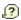 Pro jinojazyčné dcery je nutné zadat specializace v příslušném jazyce výuky a to vytvořením dalšího záznamu, nebo zkopírováním  příslušné specializace s tím, že u dalších „kopií“ budou pouze jiné „oficiální“ názvy specializací a jiný jazyk výuky. V jinojazyčné dceři se pak budou nabízet specializace v příslušném jazyce výuky.
***z „akreditace“ (záznamu) SP lze do zadaných specializací „překliknout“ tlačítkem „spec“ na šedé liště s názvem SP vpravo***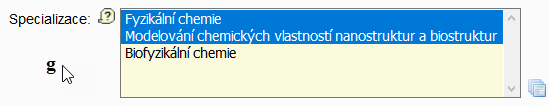 v základních údajích o SP (karta editace) se v příslušné položce zobrazí názvy všech zadaných specializací (viz bod c, e) k příslušnému studijnímu plánu; pro další práci (tisky,  plány) je nezbytné specializaci označit multiselektem (ctrl + tlačitko myši)***Specializace – typ plánu Pro vytvoření studijních plánů se specializacemi platí obecné principy pro vytvoření studijního plánu ovšem s tím, že v hlavičce plánu je nutno označit příslušnou specializaci (bod 4) a typ plánu (bod 6) K tomu poznámka z pravidel tvorby plánu se specializacemi: Studijní plán se specializacemi má dvě části: společnou část (min. 50% kreditů) a specializační (min. 25% kreditů) SIS umožňuje vytvořit plán následujícím způsobem = typy plánu : …Jeden kompletní studijní plán (i.) = společná a specializační část v rámci jednoho plánuDvě části studijního plánu: 	(ii). společnou část pro všechny specializace				(iii.) specializační část plánu pro jednotlivé specializacePozn.  pro realizaci studia jeden plán pro každou specializaci vznikne složením specializační a společné části – k tomu slouží karta „Skupina plánů“. Vazba položek: specializace a typ plánuPoznámka: Pro sdružené studium (maior/minor) není možné v SIS zakládat plán se specializací ve dvou částech: společnou část a samostatné specializační části.  Pro studijní plány sdruženého studia maior / minor je nutné vytvořit jeden studijní plán, který obsahuje jak společnou, tak specializační část plánu, přičemž je nezbytné především dodržet min. počet kreditů pro specializační část (25%).***Státní závěrečná zkouška u studijních plánů se specializacemiV případě, že studijní plány pro specializace obsahují současně společnou i specializační část, pak v hlavičce každého studijního plánu se uvádí popis společné i specializační části SZZ (totéž platí i pro tematické okruhy).V případě samostatně koncipované společné části plánu a samostatných částí pro specializace, pak společný plán obsahuje jak společnou část SZZ, tak i část specializační. Pokud ale společná a specializační část je prověřována v rámci jedné části SZZ v různých tematických okruzích, pak je možné jak u plánu pro společnou část, tak u plánu pro specializační část uvést popis kompletní části SZZ.  V každém případě je důležité, aby byla jednotně popsána struktura SZZ (rozdělení na části a tematické okruhy) a byly patrné části /tematické okruhy, které se vztahují ke společné části studijního plánu a ke specializační části studijního plánu. Popis SZZ u studijních plánů se specializacemi je podrobně popsán v Metodice přípravy návrhu pregraduálního SP – příloha příprava studijních plánů se specializacemi.  *****Skupina plánů (bod 14)   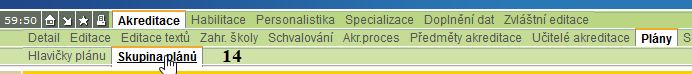 ZMĚNIT OBRÁZEK – změnil se název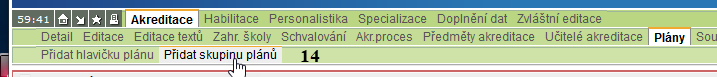 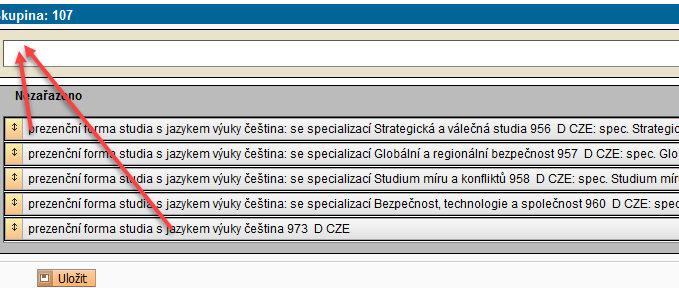 Výslkedek: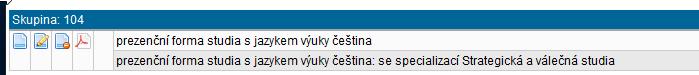 Funkce je určena pro SP se specializacemi v případech, kdy společná a specializační části studijních plánů jsou zadávány samostatně. Studijní plány skládá pro účely akreditace, případně pro jejich přenos do Tajemníka / Fénixe, OKVA RUK.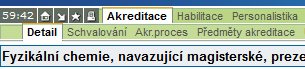 …..Na liště s názvem SPf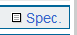 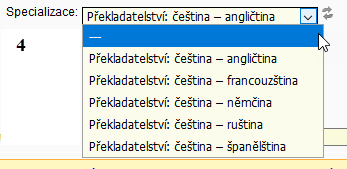 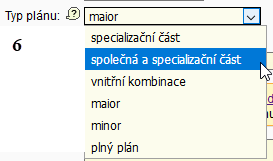 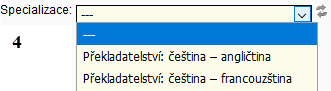 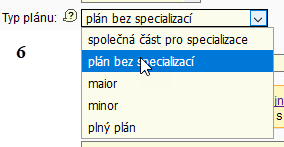  Položka specializace (bod 4)Položka  typ plánu (bod 6)Pozn.Označení konkrétní specializaceSpolečná a specializační částJeden studijní plánOznačení konkrétní specializaceSpecializační částPouze část plánu pro jednotlivé specializaceOznačení konkrétní specializaceVnitřní kombinaceJe určeno pro kombinaci specializací uvnitř / v rámci SPOznačení proškrtnuté položky „---„Společná část pro specializaceSpolečná část plánu pro všechny specializace Označení proškrtnuté položky „---„Studijní plán bez specializacíPro případ, kdy vedle plánů se specializacemi je v rámci SP i plán bez specializací